Proceso de identificación de la necesidad de implantar las recomendaciones y situación basal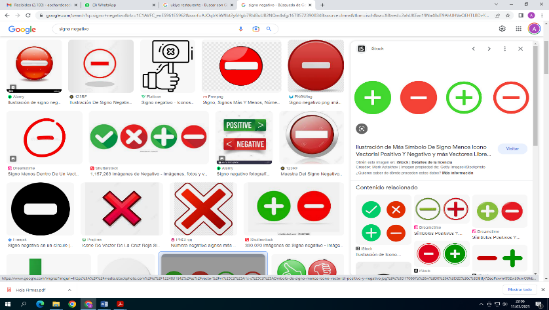 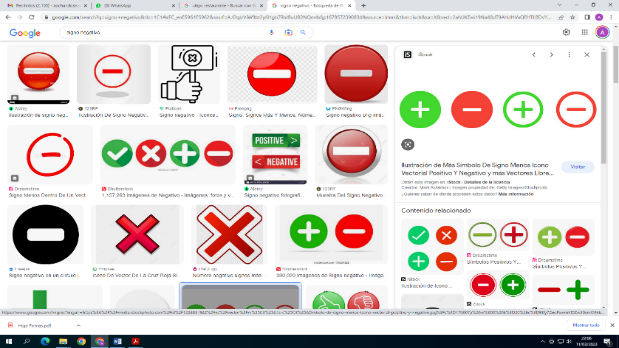 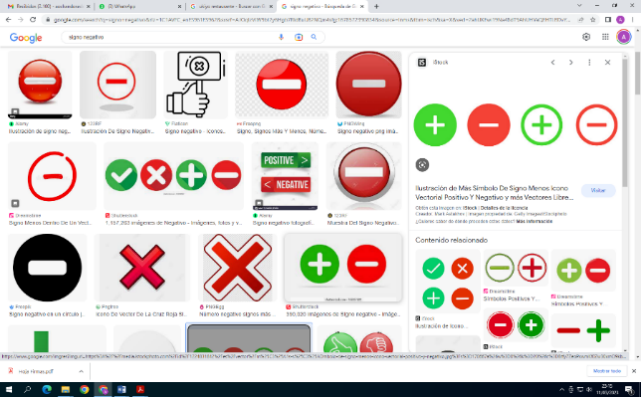 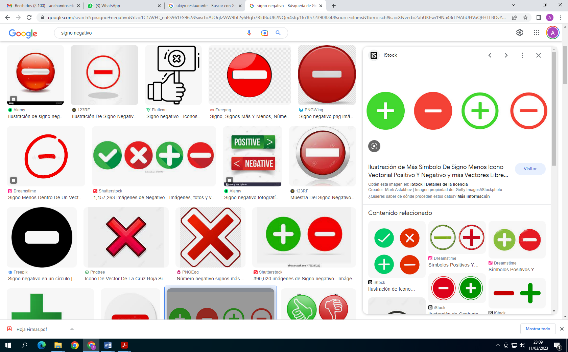 CEI: Comité de Ética de la Investigación; FIBAO: Fundación Investigación Biomédica Andalucía Oriental;HUJ: Hospital Universitario de Jaén; UFC: Unidad de Formación Continuada.Figura 1: Proceso de identificación necesidades en Investigación enfermera en el HUJListado, por orden de prioridad, de las recomendaciones de cada eje que la institución está interesada en implantar y evaluar. (Ver tabla 1).Descripción del proceso de implantación (estrategia, actividades, evaluación y recursos). (Ver tabla 1).Responsable, equipo o estructura constituida para acometer la propuesta y su interacción. Grupo de trabajo coordinado por la enfermera de la Unidad de Apoyo a la Investigación en Cuidados (EUAIC), e integrado por Dirección de Enfermería (DE), Unidad de Formación Continuada (UFC) y Unidad de Estrategia de Cuidados (UEC). Cronograma de la implantación de las recomendaciones, con actividades a realizar y responsables en cada etapa de la implantación.Para la implantación de las recomendaciones priorizadas y sus correspondientes actividades, se mantendrán reuniones periódicas para realizar seguimiento del desarrollo del proyecto con una frecuencia inicial mensual en el primer semestre, y con reuniones de evaluación semestral y anual para conocer los resultados de la evaluación de indicadores propuestos, cuya medición seguirá la cronología indicada en la tabla 1.                       Tabla 1: Propuesta inicial Proyecto Nursing Research Challenge Hospital Universitario de Jaén (HUJ).DE: Dirección Enfermería; CEI: Comité de Ética de la Investigación; EUAIC: Enfermera Unidad Apoyo investigación en Cuidados; FIBAO: Fundación Investigación Biomédica Andalucía Oriental; GC: Gabinete Comunicación; HUJ: Hospital Universitario de Jaén; TIC: Tecnología Información y Comunicación; UEC: Unidad Estrategia de Cuidados; UFC: Unidad de Formación Continuada.ActividadesEvaluaciónRecursosCronología/ ResponsableEje 1: Detección de talentoEje 1: Detección de talentoEje 1: Detección de talentoEje 1: Detección de talento1. Crear “mapa” enfermeras…Crear mapa por centro/servicios/áreas temáticas/tipo de metodología investigación. Identificar profesionales a partir de supervisores, discentes, autores comunicaciones científicas y/o publicaciones…, y bola nieve (propios profesionales).Evaluación y actualización anual.Indicador: Existencia de mapa.Biblioteca, FIBAO, UFC, GC, DE, EUAIC.1er semestre.Responsable: EUAIC.2. Difusión proyectos…Crear web información. Lista de difusión de correo de profesionales interesados. Jornadas científicas HUJ.Comunicación frecuente con supervisores, contacto con grupos de trabajo activos.Evaluación semestral.Indicador: Disponer de una estrategia.TIC, GC, DE, UAIC.1er año.Responsable: EUAIC.Eje 2: FormaciónEje 2: FormaciónEje 2: FormaciónEje 2: Formación1. Aumentar formación investigación…Llevar a cabo sesiones que despierten curiosidad/motivación y aborden puntos clave.Difundir formación en investigación (existente).Diseño plan formación en investigación HUJ.Evaluación semestral.Indicador: Nº sesiones.UFC, Escuela Andaluza Salud Pública, EUAIC.1er semestre: sesiones y difusión formación existente.2ª año: cursos propios.Responsable: UFC y EUAIC.2. Acceso a un archivo de recursos…Crear un espacio web con recursos útiles para investigación (ABC investigación, cómo escribir un abstract, aspectos clave en un proyecto…).Evaluación semestral.Indicador: Existencia archivo recursos.TIC, UFC, EUAIC.1er  semestre.Responsable: EUAIC.Eje 3: Difusión del conocimientoEje 3: Difusión del conocimientoEje 3: Difusión del conocimientoEje 3: Difusión del conocimiento1. Crear foros de encuentro…Organizar jornadas/foros científicos/cafés científicos.Estimular y favorecer participación de los profesionales en foros existentes y difundir estos. Evaluación anual.Indicador: Nº foros desarrollados.UFC, UEC, EUAIC. 1ersemestre: difusión foros.1er-2ºaño: creación nuevos.Responsable: UFC y EUAIC.2. Mejorar difusión convocatorias…Lista difusión correo electrónico.Creación espacio web.Evaluación anual. Indicador: Existencia plan comunicación interna.TIC, EUAIC.1er semestre.Responsable: EUAIC.Eje 4: Fomentar la investigación enfermera dentro de equipos multidisciplinares y multicéntricosEje 4: Fomentar la investigación enfermera dentro de equipos multidisciplinares y multicéntricosEje 4: Fomentar la investigación enfermera dentro de equipos multidisciplinares y multicéntricosEje 4: Fomentar la investigación enfermera dentro de equipos multidisciplinares y multicéntricos1. Establecer foros de interrelación…Difundir foros científicos diferentes ámbitos.Realizar jornadas, sesiones científicas con ponentes ámbito universidad, gestión e investigadores noveles.Evaluación semestral.Indicador: Nº foros realizados.UFC, DE, UEC, EUAIC. 1er semestre: difusión foros existentes.1er-2ºaño: creación nuevos.Responsable: UEC y EUAIC.2.Crear equipos de trabajo conjuntos…Contactar grupos trabajo/comisiones HUJ en curso.Difundir y favorecer proyectos multicéntricos.Evaluación anual.Indicador: Nº proyectos multidisciplinares/ multicéntricos.DE, UEC, EUAIC.1er-2º año.Responsable: DE y EUAIC.Eje 5: Recursos destinados al fomento de la investigación en EnfermeríaEje 5: Recursos destinados al fomento de la investigación en EnfermeríaEje 5: Recursos destinados al fomento de la investigación en EnfermeríaEje 5: Recursos destinados al fomento de la investigación en Enfermería1. Facilitar la asistencia a foros científicos…Difundir foros científicos existentes.Financiar asistencia a foros cuando se participe.Evaluación anual.Indicador: Nº incentivaciones.UFC, DE. 1er semestre.Responsable: DE y EUAIC.2. Potenciar modelos EPA…Facilitar formación EPA (permiso laboral).Establecer grupos trabajo EPAs HUJ.Evaluación anual.Indicador: Nº EPAs y proyectos.UFC, DE, EUAIC. 1er-2ºaño.Responsable: DE y EUAIC.Eje 6: Incorporación de la perspectiva del paciente. Traslación de los resultadosEje 6: Incorporación de la perspectiva del paciente. Traslación de los resultadosEje 6: Incorporación de la perspectiva del paciente. Traslación de los resultadosEje 6: Incorporación de la perspectiva del paciente. Traslación de los resultados1. Incorporar perspectiva del paciente…Contacto con escuela pacientes HUJ y asociaciones.Crear sesiones, foros, con la participación de pacientes.Evaluación semestral.Indicador: Nº proyectos perspectiva paciente.UEC, EUAIC. Unidad atención ciudadano.1er-2º año.Responsable: UEC y EUAIC2. Impulsar la traslación a la práctica…Crear grupos de discusión en las unidades asistenciales sobre temáticas a abordar.Difusión de resultados de investigaciones realizadas.Evaluación anual Indicador: Nº proyectos con resultados implementadosUEC, GC, DE, UFC, EUAIC. 1er-2º año.Responsable: DE, UEC y EUAIC